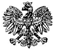 Zgierz, dn. 18.05.2022 r.ZP.272.5.2022.MW/4INFORMACJA O KWOCIE PRZEZNACZONEJ NA SFINANSOWANIE ZAMÓWIENIANa podstawie art. 222 ust. 4 ustawy z dnia 11 września 2019 r. – Prawo zamówień publicznych (tj. Dz. U. z 2021 r., poz. 1129 ze zm.) Powiat Zgierski reprezentowany przez Zarząd Powiatu Zgierskiego informuje, że na sfinansowanie zamówienia publicznego prowadzonego w trybie przetargu nieograniczonego na podstawie art. 132 Ustawy, pn.:Utrzymanie zieleni w pasach drogowych dróg powiatowych w tym konserwacja i utrzymanie drzewostanu, że w uchwale budżetowej Powiatu Zgierskiego na rok 2022 zostały zabezpieczone środki finansowe w wysokości 200 000,00 zł brutto. Zamawiający zamierza zabezpieczyć środki finansowe w kolejnych latach budżetowych odpowiednio: w roku 2023 – 360 000,00 zł brutto, w roku 2024 – 430 000,00 zł brutto.Zamawiający zamierza przeznaczyć łączną kwotę w wysokości 990 000,00 zł brutto na realizację zadania w latach 2022 r – 2024 r. Zarząd Powiatu Zgierskiego___________________________________________________( podpis Kierownika Zamawiającego lub osoby upoważnionej)Skarbnik Powiatu Zgierskiego________________________________( podpis Skarbnika lub osoby upoważnionej)          ZARZĄD  POWIATU  ZGIERSKIEGO                     95-100 Zgierz, ul. Sadowa 6a                    Tel. (42) 288 81 00,  fax (42) 719 08 16                     zarzad@powiat.zgierz.pl, www.powiat.zgierz.pl